Schoolondersteuningsprofiel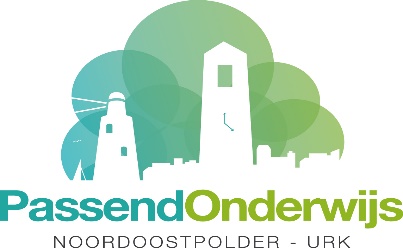 2021-2022Naam schoolOJS De ZevensprongIngevuld op Oktober 2021Typering van de school als onderwijsondersteuningsvoorzieningDe ondersteuningsvisie van de Zevensprong Een Jenaplanschool is een leef- en werkgemeenschap, waarin we zorg dragen voor elkaar en voor elkaars ontwikkeling. De stamgroep speelt daarbij een belangrijke rol. Ook het team functioneert als een stamgroep: we dragen zorg voor elkaar en zorg voor alle kinderen van onze school. We zetten al onze kwaliteiten in om alle kinderen zo veel mogelijk ontwikkelingskansen te bieden. Daarbij maken we gebruik van de inzichten van Peter Petersen, die voortdurend worden geactualiseerd. We gaan uit van verschillen. Verschillen zijn geen afwijking van een gemiddelde, maar een uitdrukking van het unieke van ieder kind. We zorgen ervoor dat alle kinderen zoveel mogelijk leren. Wij stemmen ons onderwijs af op de mogelijkheden en de behoeften van alle kinderen. De zorg van het individuele kind in zijn ontwikkeling staat centraal. De stamgroepleider is de eerste verantwoordelijke voor het kind. De stamgroepleider vraagt en regisseert de zorg die nodig is om aan de verschillen tegemoet te komen, met het oogmerk om het kind zo lang mogelijk binnen het reguliere onderwijs de mogelijkheid te geven zich te ontplooien. De intern begeleider is de collega die spiegelt en ondersteunt met extra deskundigheid. Wij streven ernaar dat alle kinderen zich ononderbroken kunnen ontwikkelen en ontplooien. Om dit te bereiken bieden we als school zowel algemene zorg als zorg voor kinderen met specifieke onderwijs- en zorgbehoeften. Bij de laatste groep maken we onderscheid in kinderen die als gevolg van hun cognitieve capaciteit zich moeilijker de leerstof eigen maken en in kinderen die beschikken over een zodanige cognitieve capaciteit dat zij onvoldoende uitgedaagd worden door het reguliere leerstofaanbod (de zogeheten begaafde en hoogbegaafde kinderen). Voor alle vakgebieden is er sprake van een basis aanbod. Voor de kinderen voor wie dit niet toereikend is, is er een passend aanbod. Deze kinderen krijgen verlengde instructie, extra hulp bij opstarten of plannen van werk. Tevens maken we gebruik van pre-teaching, bijvoorbeeld bij begrijpend lezen. ( “Weerwoord” of onderdeel woordenschat van Nieuwsbegrip, voor kinderen die een achterstand hebben in taal).KengetallenLeerlingenaantal (01-10-21)369Schoolweging28.91Verwijzingen2018-20192019-20202020-2021Aantal sbo-verwijzingen011Aantal verwijzingen so cl 3001Aantal verwijzingen so cl 4000Ontwikkelingsperspectiefgr 1gr 2gr 3gr 4gr 5gr 6gr 7gr 8Aantal kinderen met een opp voor meer vakken00100265Aantal kinderen met een opp voor slechts één vak00000123Uitstroom naar v.o.2019202020212021Voortgezet so 0000Praktijkonderwijs0011VMBO BB1 BL met LWOO1 BL met LWOO00VMBO K2 KL+1 met LWOO4+ 1 BL/KL met LWOO3+2 KL/TL+1 KL met LWOO3+2 KL/TL+1 KL met LWOOVMBO T711 + 6 GL/TL7+1 GL/TL met LWOO1 GL7+1 GL/TL met LWOO1 GLHAVO7+6 TL/havo3+4 TL/havo5+7 TL/havo5+7 TL/havoVWO12+6 havo/vwo3+2 havo/vwo3+6 havo/vwo3+6 havo/vwoResultaat zelfevaluatie basisondersteuning – ZIE FORMULIER BASISONDERSTEUNING!!!!Resultaat zelfevaluatie basisondersteuning – ZIE FORMULIER BASISONDERSTEUNING!!!!Resultaat zelfevaluatie basisondersteuning – ZIE FORMULIER BASISONDERSTEUNING!!!!Resultaat zelfevaluatie basisondersteuning – ZIE FORMULIER BASISONDERSTEUNING!!!!Resultaat zelfevaluatie basisondersteuning – ZIE FORMULIER BASISONDERSTEUNING!!!!Gemiddelde score1.  Schoolbeleid leerlingondersteuning3,42.  School als veilige omgeving3,43.  Effectief afstemmen op verschillen3,24.  Zicht op de ontwikkeling van alle leerlingen3,35.  Opbrengst- en handelingsgericht werken3,06.  Werken met ontwikkelingsperspectieven3,47.  Vakbekwaamheid en professionalisering3,48.  Ouders als partner bij onderwijsondersteuning3,69.  Overdracht van leerlingen3,910. Interne ondersteuningsstructuur3,411. Samenwerking met externe professionals3,812. Kwaliteitsbewaking leerlingondersteuning3,7Inspectieoordeel kwaliteit van ondersteuning Datum laatste inspectiebezoek11 november 2019Samenvatting van de belangrijkste bevindingen van de inspectieKansen bevorderend op de Zevensprong:Verwijzing is een onderwerp dat ons aan het hart gaatVeel kennis van Voortgezet Onderwijs binnen EmmeloordZorgvuldig ( ook de voorbereiding)We bepalen ons advies n.a.v. een breed beeld van het kindKwaliteit van advies procedure en planningStamgroepleiders zijn sturende i.p.v. Voortgezet OnderwijsOuders betrokkenheid ( voorlopig eind advies groep 7 en de procedure in groep 8)Warme overdrachtStellen adviezen zorgvuldig bijRuimte voor verbetering:Analyse van verwijzing ( welke gegevens heb je van belang gevonden en welke keuze was doorslaggevend?). Bewustwording om er meer grip op krijgen.Adviseer je niet aan de voorzichtige kant? 21 % van de leerlingen zit na 3 jaar op het Voortgezet Onderwijs op een hoger niveau dan ze verwezen zijn ( Dit is vergelijkbaar met landelijk gemiddelde)Heb je inzichtelijk welke doelen behaald moeten worden om naar een bepaald niveau te gaan en communiceer je dit met kinderen en hun ouders?Voorlopig advies ook met kinderen bespreken en hen informeren over de verschillende vormen van Voortgezet OnderwijsExpertise op het gebied van kinderen met extra onderwijsbehoeftenOp onze school is meer dan gemiddelde expertise beschikbaar m.b.t. het onderwijsaanbod aan kinderen met extra onderwijsbehoeften als gevolg van:Op onze school is meer dan gemiddelde expertise beschikbaar m.b.t. het onderwijsaanbod aan kinderen met extra onderwijsbehoeften als gevolg van:ToelichtingSpraak-taalproblemenIn groep 2 hebben we een meisje met een TOS. Vanuit Kentalis komt ondersteuning op school. Stamgroepleiders van de onderbouw hebben een e-learning module gevolgd. DyslexieIeder jaar wordt er voor een aantal kinderen een leesdossier opgesteld waarmee een dyslexie onderzoek kan worden aangevraagd. Inmiddels heeft een aantal kinderen op de Zevensprong vastgestelde dyslexie met vergoede behandeling. De behandeling voor sommige kinderen vindt op school plaats. Het contact met de dyslexiebehandelaars is goed; de lijnen zijn kort. In ons administratiesysteem wordt een notitie aangemaakt waarin de aanpassingen voor ieder individueel kind met dyslexie beschreven staat.1 collega heeft de opleiding master SEN taalspecialist/dyslexie.DyscalculieMotorische beperkingenSinds een aantal jaren hebben we te maken met een aantal kinderen met DCD. We zijn ons hier nu in aan het verdiepen en doen expertise op.We hebben ambulante begeleiding vanuit de Twijn.Zieke kinderenIn groep 8 hebben we een meisje gehad wat ernstig ziek was. We hebben met haar de nodige expertise opgedaan. Tevens weten we wie extern als hulp kunnen inschakelen.ZML-kinderenAuditieve beperkingenWe hebben meerdere kinderen op school (gehad) met een auditieve beperking. We hebben hiervoor contact met KentalisVisuele beperkingenOp onze school is meer dan gemiddelde expertise beschikbaar m.b.t. het onderwijsaanbod aan kinderen met extra onderwijsbehoeften als gevolg van:ToelichtingOp onze school is meer dan gemiddelde expertise beschikbaar m.b.t. het onderwijsaanbod aan kinderen met extra onderwijsbehoeften als gevolg van:GedragsproblemenWanneer het niet lekker loopt in een groep; de sfeer is niet goed, maken we wanneer nodig gebruik van de expertise van Grip. Zo hebben we de afgelopen 2 jaar twee groepen gehad die gebruik hebben gemaakt van dit aanbod. ADHDAutismeJong risicokindAnderstaligenWe maken gebruik van de expertise van de nt 2 coördinator van het expertisenetwerk.HoogbegaafdheidOnze school is in het schooljaar 2018-2019 gestart met de scholing (hoog)begaafdheid. Deze scholing is inmiddels afgerond. De werkgroep (hoog)begaafden houdt zich bezig met de ontwikkelingen op dit gebied. Er is dit schooljaar gestart met 2 interne plusklassen zowel voor de onder- als de midden-en bovenbouw. De intern begeleider volgt momenteel de RITHA opleiding en zit in het expetisenetwerk als specialist hoogbegaafdheid.Anders, nlStructurele voorzieningen voor kinderen met extra onderwijsbehoeftenBiedt de school over een specifiek aanbod voor kinderen met een bepaald type extra onderwijsbehoeften? Zo ja, wat houdt dit aanbod in? Sinds vorig schooljaar is er voor zowel de boven/midden als de onderbouw een kangoeroegroep gestart. Kinderen die uitdaging en verdieping kunnen gebruiken (waarbij dit niet toereikend binnen hun eigen stamgroep) krijgen hier 1 x per week een aanbod met peergenoten.Daarnaast worden stamgroepleiders 1x per week een ochtend uitgeroosterd, zodat ze kindgesprekken kunnen voeren. Daarnaast is deze tijd bedoeld om structureel te werken met kinderen die extra onderwijsbehoeften hebben (levelwerk, spelling ed.). Stimulerende factoren voor de begeleiding van kinderen met extra onderwijsbehoeftenStimulerende factorenGebouwHet gebouw beschikt over ruimtes waar kinderen individueel of in groepjes kunnen werken. Een keuken, het leesparadijs en het theater zijn gerealiseerd.SchoolomgevingHet nieuwe schoolplein is gerealiseerd. Dit biedt veel mogelijkheden voor uitdagend spel en/of motorische uitdagingen.LeerlingpopulatieRelatief weinig kinderen met een schoolweging; veel kinderen uit een hoger sociaal milieu.TeamfactorenTeam gaat uit van verschillen tussen kinderen en biedt een zo passend mogelijk onderwijsaanbod. Dit schooljaar gaan we aan de slag met een teamscholing feedback geven. Gezien de coronaperiode is dit prettig om te doen.LeerkrachtfactorenWillen allemaal het beste voor de kinderen en volgen opleidingen/ cursussen om op de hoogte te blijven om een zo passend mogelijk onderwijsaanbod te kunnen geven.AndersOok dit schooljaar zijn collega’s benoemd voor extra ondersteuning en het voeren van doelenboek gesprekken. Met de NPO gelden is dit nog meer geworden. Er zit is wekelijks 2 uur tijd per stamgroep voor het voeren van doelenboekgesprekken. De overige tijd wordt besteed aan het begeleiden van (groepjes) kinderen. Onderbouw 2,5 dagdelen, middenbouw 7 dagdelen + bovenbouw 10 dagdelen.Heeft de school in 2020-2021 gewerkt aan het verbeteren van het onderwijsondersteuningsaanbod voor kinderen met extra onderwijsbehoeften? Zo ja, welke onderwerpen betrof het en met welk concreet resultaat?Vorig schooljaar is de scholing kindgesprekken vanuit de IJsselgroep afgerond. Er is een plan uitgewerkt voor het voeren van driehoeksgesprekken op school en er is een nieuwe gesprekscyclus voor OJS de Zevensprong gemaakt. Deze zal ik het komende schooljaar (2021-2022) uitgevoerd worden. De kinderen zullen een belangrijkere rol in de gesprekken krijgen doordat ze zelf aanwezig zijn. We verwachten hiermee het verantwoordelijkheidsgevoel en de motivatie van de kinderen te verhogen door hen meer eigenaar te maken van het leerproces. Ook zijn er gespreksformulieren ontwikkeld die ondersteund zijn bij de gesprekken. Vorig jaar is er onderzocht welke rekenmethode passend zou zijn in onze school. De rekencommissie heeft twee methodes geselecteerd die passend zouden zijn voor onze school. Deze twee methodes zijn uitgeprobeerd in alle groepen. Er is een keuze gemaakt voor een nieuwe rekenmethode: pluspunt 4. De laatste periode van het schooljaar zijn we al gestart met het werken uit deze methode. 
In groep 3 is er vorig jaar gestart met spelezen. We hebben gezien dat dit een positief effect heeft gehad op de leerresultaten en op de motivatie van de kinderen en stamgroepleiders. Komend schooljaar zal dit een vervolg krijgen en gaan ook de stamgroepleiders van groep 1/2 de cursus spelezen volgen.In groep 3 is er een keuze gemaakt voor Semsom als rekenmethode. Er is in het afgelopen schooljaar door de rekencommissie kritisch gekeken naar de overgang van Semsom naar pluspunt 4. Hier is door de uitgevers in meegedacht. Semsom sluit heel mooi aan bij het spelezen dat gedaan wordt in groep 3. In de onderbouw zijn de collega’s meer vanuit de doelen gaan werken. De doelen zijn zichtbaar in de klas en worden met de kinderen besproken, zodat ook kleuters weten waar ze naar toe werken. In het afgelopen schooljaar hebben de verrijkingsgroepen gedraaid waar het kon. Vanwege corona heeft dit niet altijd doorgang kunnen vinden. De aanmeldprocedure is geprofessionaliseerd, zodat er doordachte beslissingen kunnen worden gemaakt bij de aanmelding. Het werken met de doelenboeken heeft uiteraard voortgang gekregen. We zijn blijven werken met de referentiedoelen en de streefdoelen. Werken vanuit de leerlijnen blijft nodig en heeft dus opnieuw dit schooljaar onze aandacht. Op welke onderdelen gaat de school in 2021-2022 de onderwijsondersteuning verder verbeteren en hoe?In het komende schooljaar wordt de nieuwe gesprekkencyclus in gang gezet. Dit houdt in dat vanaf groep 1 de kinderen betrokken worden bij de gesprekken. Er zijn gespreksformulieren ontwikkeld die ondersteunend en als voorbereiding van het gesprek ingezet worden. We verwachten hiermee het verantwoordelijkheidsgevoel en de motivatie van de kinderen te verhogen door hen meer eigenaar te maken van het leerproces. Het afgelopen jaar hebben we gemerkt dat we door de coronamaatregelen veel in eilandjes aan het werk waren. De stamgroepleiders van de bovenbouw werkten met elkaar samen en zo ging dit ook in de andere bouwen. Hierdoor was er weinig verbinding met andere bouwen. We merken dat collega’s soms best wel kritisch zijn op andere collega’s, maar dit wordt niet naar elkaar uitgesproken. We hebben er daarom voor gekozen om dit jaar in te steken op teambuilding en elkaar feedback geven. We gaan een traject in met Anouk Timmermans om elkaar als Team op een goede manier feedback te durven geven en leren feedback te ontvangen. Dit schooljaar gaan we het rekenonderwijs verbeteren door het werken met de nieuwe methode: pluspunt 4. We krijgen dit schooljaar begeleiding vanuit Malmberg door Marcel Tuinstra. Hij komt drie vaste momenten in het schooljaar om ons op weg te helpen met het implementeren van de nieuwe methode. De stamgroepleiders kunnen al hun vragen aan hem stellen en Marcel helpt ons om de methode effectief te gebruiken in combinatiegroepen op een manier die past bij ons jenaplanonderwijs. 
Marcel Tuinstra (Malmberg) denkt ook met ons mee als het gaat om Staal. We werken nu twee jaren met Staal spelling en merken dat het heel veel tijd kost om 3 aparte instructies en dictees te geven in een combinatiegroep 6/7/8. Marcel helpt ons hoe we de leerstof kunnen combineren en efficiënter met de tijd om te kunnen gaan met behoud van kwaliteit. Dit schooljaar starten 11 collega’s bij ons op school met de jenaplanopleiding. Deze opleiding wordt bij ons op school gegeven door Janny Bolink. Dit is een drie jarige opleiding met 10 bijeenkomsten per jaar. We willen graag meer volgens de visie van het jenaplanonderwijs gaan werken in de school. We merken dat dit de afgelopen jaren toch is verwaterd. Er is een werkgroep ‘levend onderwijs’ actief in de school die voorstellen doet richting het MT wat betreft veranderingen t.o.v. de huidige situatie. We willen graag dat de kinderen meer gemotiveerd zullen zijn om doelen te behalen en dat ze eigenaar zullen zijn van hun eigen leerproces. We hopen d.m.v. een andere organisatie dit weer met elkaar te bereiken. Janny Bolink (Jenaplan opleider) adviseert en begeleidt ons hierin via de 11 collega’s die deze opleiding volgen. Dit schooljaar zijn we gestart met KiVa. Het idee om een methode in te zetten voor sociaal-emotionele ontwikkeling is ontstaan n.a.v. de uitkomsten van het leerlingtevredenheidsonderzoek van april 2021. Uit dit onderzoek kwam onder andere naar voren dat meerdere kinderen in de groepen 5 t/m 8 hebben aangegeven dat ze minder graag naar school gaan en dat ze het lastig vinden om conflicten op te lossen.Wij vinden het belangrijk dat de kinderen vaardigheden aangeleerd krijgen die hen helpen in de sociale omgang met andere kinderen en dat we als school preventief te werk gaan als het gaat om de veiligheid van de kinderen in groep. Als team volgen we dit schooljaar de scholing van KiVa. Janny Bolink neemt het team in meerdere dagen mee in de werkwijze van KiVa. Elke stamgroep heeft een KiVa map met werkvormen die 2x per week worden ingezet in elke groep. Geselecteerde kinderen nemen deel aan onze interne verrijkingsgroep; de kangoeroegroep. De stamgroepleiders van de verrijkingsgroepen zorgen voor het aanbod en stemmen het op elkaar af om een goede doorgaande lijn te garanderen. Onderzoekend en ontwerpend leren heeft hierin een prominente rol. De kleuters werken sinds dit schooljaar net als groep 3 met de “Spelezen”. De letters worden op eenzelfde wijze aangeboden als in groep 3; met ondersteuning van handgebaren. Het werken vanuit doelen krijgt een nog prominentere plek binnen de onderbouw nu de citotoetsen rekenen en taal niet meer worden afgenomen. De doelenboeken worden meer groepsgewijs ingevuld en met deze gegevens zullen analyses gemaakt worden.